UCI / WCC Wheel Building CourseCourse application form and student profileTo attend the Wheel Building Course please complete this form and return it together with the relevant paperwork to the address below. Places on all courses will be limited. Selection will be made by the WCC staff using the information that you supply. Please read all the information on this form. For further help and advice before you make a booking, please contact the Development Department (formation@uci.ch). Courses are delivered in French and English.Course Details (please indicate below which course you wish to attend)Course schedule :Saturday	13h00-17h30 / 18h30-20h00 Sunday		08h00-12h00Certification UCI/WCC :A certificate of participation will be given at the end of the course.Personal DetailsTitle: 	     	Gender: 	 Female      MaleFirst name:	     	Surname:	     Date of birth: 	     	Place of birth: 	     Nationality: 	     	Religion:		     Postal address: 	     Postcode: 	     	City:	     	Country:	     Mobile: 	     	E-mail:	     	Contact in case of emergency:Name: 	     	Phone no.: 	     Contact telephone number – you must provide at least one contact number, preferably a number that you can be contacted on during the day.Important: please send us a copy of your passport !Level of English knowledge:Mother tongue:      Cost of the course (payable in Swiss francs, taxes not included for people living in Switzerland)Included: 	- Meals: Saturday lunch and dinner and Sunday lunch	- Course material : DVD et manualNot included: 	- Travel to and from the World Cycling Centre	- Other meals and accommodationIf your application is accepted, you will receive an e-mail of confirmation with an invoice. The fees have to be paid upon receipt in order to guarantee your participation. In case of non-payment by the specified date we reserve the right to allocate your space to another candidate.Required documentsI have attached all required documents and understand that my application will not be processed without these documents.	Copy of my passport	An invoice will be sent following acceptance of the application. Remaining balance is payable 30 days prior to the start of the course.	Invoice to be made for the attention of: 	     	Postal Address: 	     	Postcode: 	     	City: 	     	Country: 	     Place and date:      	Signature:Please return this application form and prerequisite documentation to: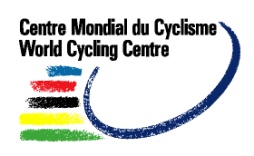 World Cycling Centre, Chemin de la Mêlée 12, 1860 Aigle, SwitzerlandE-mail: formation@uci.ch CourseDatesQualification levelSelected course127th & 28th January 2018UCI Certificate of participation224th & 25th February 2018UCI Certificate of participationExcellent1234Poor5SpokenWrittenReadingCHF 400.- for 10 hours